绝密★启用前重庆市2021-2022学年（上）9月月度质量检测高二历史学校:___________姓名：___________班级：___________考号：___________注意：本试卷包含Ⅰ、Ⅱ两卷。第Ⅰ卷为选择题，所有答案必须用2B铅笔涂在答题卡中相应的位置。第Ⅱ卷为非选择题，所有答案必须填在答题卷的相应位置。答案写在试卷上均无效，不予记分。第I卷（选择题）一、单选题（本大题共23小题，共46.0分）汉画中的孝子系列图频繁出现于不同载体与场所，而图中的人物和故事多不见于汉代史传；少数见于两汉史籍者，图像与文献往往并不吻合。它们很可能由民间口耳相传、增枝添叶而成。这一现象反映了（A. 封建纲常受社会推崇	B. “孝”成为选官标准
C. 官吏对儒学关注欠缺	D. 儒学正统地位引质疑如表春秋战国时期，诸侯国重要政治人物主张或举措简表（部分），据此可知，这一时期（　　）A. 思想领域的融合趋向凸显	B. 国家统一已经是大势所趋
C. 治民权和土地所有权分离	D. 社会阶层流动性渐趋增强《琅琊台刻石》（如图）是最可信的秦代传世石刻之一，碑刻铭文有：“维二十八年（前219年），皇帝作始。端平法度，万物之纪。以明人事，合同父子。……器械一量，同书文字……尊卑贵贱，不逾次行……六合之内，皇帝之土……人迹所至，无不臣者，功盖五帝，泽及牛马。莫不受德，各安其宇。”关于碑刻铭文的说法，正确的是（　　） 
①前219年嬴政统一六国，立石刻 
②秦始皇时期统一文字、度量衡 
③借法家思想强化社会人伦秩序 
④歌功颂德以强化君主专制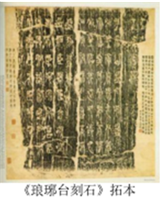 A. ①②③	B. ②③④	C. ①②④	D. ①③④关于“秦二世的即位”，不同史料有不同的记载。北大竹简《赵正书》明确记载了胡亥的继位是得到秦始皇认可的，与《史记》中得到李斯、赵高矫诏立胡亥的认识明显不同。这说明（　　）A. 历史事件难以还原真相	B. 历史人物具有多面性
C. 阶级立场决定历史评价	D. 历史现象具有复杂性某同学整理了关于魏晋南北朝和隋唐两个时期的思想文化艺术科技演变的时间轴，空格中应填入的内容是（　　）A. 《黄帝内经》《本草纲目》	B. 道教产生无为而治
C. 《桃花源记》《早发白帝城》	D. 玄奘西游法显求佛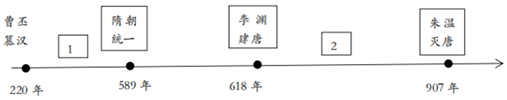 据统计，两宋三百年间，通过科举录取进士人数超过10万人，布衣出身的占50%以上。朝廷的一至三品官中，来自布衣者约占53.67%，北宋末高达64.44%。这反映出宋代科举制（　　）A. 促进了社会阶层的流动	B. 导致了文化重心南移
C. 造成官僚机构急剧膨胀	D. 成为选官的唯一途径中唐时，欧阳詹成为第一个考中进士的福建籍士人。至宋代，福建人“多向学，好为文辞”“福建路……登科者尤多”。上述现象出现的主要原因是（　　）A. 福建地区经济文化的发展	B. 唐宋科举制度日益完善
C. 书院对人才培养功不可没	D. 南宋偏安一隅重文轻武成书于元朝的《宋史》认为：儒家思想的精髓“道”在孟子之后就失传了。直到北宋，儒家的“道”方才“焕然而大明，秩然而各得其所”。这一变化反映出（　　）A. 佛教的传播	B. 道教的兴盛	C. 儒学的复兴	D. 理学的僵化“元代的行中书省，就是一个行动的中央政府，宰相府的派出所，分驻在这个地方来管事……并不是地方政府，只是流动的中央政府。换言之，是中央侵入了地方。”材料意在说明元代的行中书省（　　）A. 一定程度上限制了皇权	B. 使地方保持相当大的权力
C. 调动了地方政府的积极性	D. 加强了中央对地方的控制明清之际，王夫之认为：“天下者，非一姓之私也。”黄宗羲提出：“然则为天下之大害者，君而已矣！”顾炎武主张：“以天下之权，寄天下之人。”这些言论（　　）A. 代表着资产阶级的要求	B. 形成了强大的社会舆论
C. 折射出君主专制的强化	D. 推动了商品经济的发展史论结合是历史思维的基本要求。根据提示，如表应填入的正确陈述是（　　） 
 
①美洲作物传入 
②都江堰开凿 
③陆王心学形成 
④罢黜百家，独尊儒术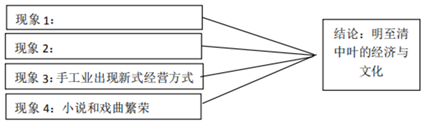 A. ①③	B. ①②	C. ③④	D. ②④下列表述中能确切反映所给历史现象共同主题的是（　　） 
①三元里抗英斗争 
②冯子材取得镇南关大捷 
③左宗棠收复新疆 
④刘永福组织黑旗军抗击日军占领台湾A. 寻求救国之路	B. 反抗外来侵略	C. 进行民主革命	D. 推翻清朝统治自强运动的改革者所需要的乃是轮船与枪炮，所以他们设立的是船坞与兵工厂。所有的改革也与其他部门隔离，以免妨碍旧有法制规章。传统教育制度不因之而更变，科举取士的程序也原封不动。对此理解最准确的是（　　）A. 腐朽的官僚体制阻碍自强运动	B. 洋务运动并未促进教育的变革
C. 旧有的法制规章妨碍改革进程	D. 封建体制下维新运动困难重重甲午战败，“惟一值得中国人庆幸的是，失败后的中国没有就此沉沦，没有怨天尤人，而是奋起，坦然承认失败，毫不犹豫转身向东，向打败自己的敌人学习。……不三年，中国的面貌焕然一新，从而为中国再出发提供了一个现实可能性。”这主要反映了甲午战败（　　）A. 给中国造成了深重的民族灾难	B. 加速了中国民主革命的进程
C. 打破了中国“天朝上国”迷梦	D. 促进了中华民族的真正觉醒辛亥革命承载着数千年的历史包袱，寄托了太重的历史使命，建立了以民主、共和、宪政为内容的资产阶级代议制，这是一个复杂而伟大的社会工程。该评价意在强调，辛亥革命（　　）A. 历史过程较复杂	B. 推动了中国政治民主化
C. 推翻了封建制度	D. 完成了民主革命的任务傅斯年说：“中国人从发明世界以后，这觉悟是一串的：第一层是国力的觉悟，第二层是政治的觉悟，现在是文化的觉悟，将来是社会的觉悟。”这里的“现在”是指（　　）A. 洋务运动时期	B. 辛亥革命时期
C. 五四新文化运动时期	D. 国民革命时期孙中山于1919年10月在上海寰球中国学生会的演说中说：“试观今次学生运动，不过被激而兴，而于此甚短之期间，收绝伦之巨果，可知结合者即强也。”孙中山所称的“绝伦之巨果”应该是（　　）A. 罢免曹、陆、章职务	B. 马克思主义广泛传播
C. 新民主主义革命开始	D. 反帝反封建运动高涨如图是近代中国的若干历史记忆，它们所反映的共同主题是（　　）A. 自强求富	B. 民主共和	C. 思想革命	D. 中国近代化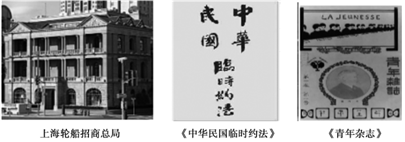 1938年4月，毛泽东等致电八路军前方将领：“在河北、山东平原地区广大地发展抗日游击战争是可能的，而且坚持平原地区的游击战争也是可能的。”这种判断主要是基于（　　）A. 中国共产党领导的武装力量壮大	B. 正面战场牵制着大量日军
C. 抗日斗争具有广泛的群众基础	D. 抗日武装熟悉地理环境解放战争时期，国共两党领导的军队进行了多次较量，在解放军1948年发起的战略决战行动中，对国民政府政治中心产生巨大冲击的战役是（　　）A. 辽沈战役	B. 淮海战役	C. 平津战役	D. 渡江战役1954年，全国人大首次组织民法典起草工作，此后至21世纪初因各种原因数次中断。2017年，《中华人民共和国民法总则》通过，成为民法典出台的重要基础。2020年，《中华人民共和国民法典》正式通过。这反映出中国（　　）A. 民法典立法工作不断推进	B. 新时代大力推进依法治国方略
C. 基层民主建设进一步完善	D. 建成完备的社会主义法律体系在党的十九大报告中对于我国目前主要矛盾作出了新的判断，具有划时代的意义。1956年党的八大也曾对当时的主要矛盾作出了分析。对这两次会议理解正确的是（　　）A. 都促使了社会生产关系发生质变	B. 都促进了国民经济的恢复与发展
C. 都根据具体国情作出了正确分析	D. 都基于市场经济体制进行了探索习近平在和平共处五项原则发表60周年纪念大会上，引用了《礼记•中庸》的“万物并育而不相害，道并行而不相悖。”主要是因为该原则（　　）A. 得到了国际社会的广泛认可
B. 提高了新中国的国际声誉
C. 发展了与周边国家的友好关系
D. 超越了意识形态和社会制度的差异第II卷（非选择题）二、材料解析题（本大题共3小题，共54.0分）自古以来，中华民族多元一体。 
材料一春秋时期，四夷的势力向中原地区发展。发达的华夏文化对夷狄蛮夷产生了巨大影响，华夏的四邻逐渐对认可华夏起居与文化。夷狄蛮夷文化也进一步丰富了华夏文明。春秋战国之际，进入中原的夷狄蛮夷绝大部分已经融入华夏族当中。而华夏族也吸收了大量新鲜血液，最终到了秦以后形成了统一而又持久生命力的汉民族。 
--摘编自张帆《战国古代简史》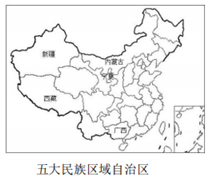 概况春秋战国时期民族关系的变化。结合所学说明其影响。 
材料二 19世纪中后期，其时西方国家大举入侵中国，民族危机日益严重，这激发了中国人强烈的民族意识。南京临时政府认可民族平等。孙中山先生认为，汉、满、蒙、回、藏当在共和旗帜下为一体。《中华民国临时约法》规定汉族的兄弟民族也可以参与国家政权管理。这些大大促进了中国各民族形成“中华民族”为一体的共识。 
--摘编自何一民等著《从恢复中华到中华民族共同体》依据材料二和结合所学概况清末民初“中华民族”概念出现的背景和内涵。 
少数民族发展概况 依据材料三和所学，就“国家政策推动少数民族地区经济发展”谈谈你的认识。






阅读材料，完成下列要求。某学者为庆祝中华人民共和国成立七十周年，计划编写一部主题为“中华儿女齐奋斗，敢叫日月换新天”的通史著作《奋斗中国》。该著作依据中国近现代史的发展历程，以“奋斗”为主线展现了中华儿女齐心协力，改变家国命运的百余年奋斗历程。著作部分章节标题关键词节选如下：粵海扬成国门洞开 
5．中体西用 
14．庚子国难 
22移风易俗 
28．“以俄为师” 
31，开天辟地 
42．武装抗争 
56．共赴国难 
62．和平之光 
67．风雨钟山 
70．当家做主 
73．自力更生 
83．跨洋握手 
90．春天故事 
95紫荆旗耀 
98．复兴之梦。 
请从上述标题关键词节选中任选两个或两个以上关键词，并根据所选关键词之间的关系拟定一个论题，并对该论题进行阐述。（要求：选词恰当、观点明确、史论结合、逻辑严密。）






阅读材料，回答问题。 
材料一如图 
 
材料二新时期经济体制改革主要分为以下五个阶段： 
第一阶段：在计划经济体制中引进市场机制阶段 
第二阶段：建立有计划商品经济体制阶段 
第三阶段：建立市场经济体制阶段 
第四阶段：完善市场经济体制阶段 
第五阶段：深化经济体制改革阶段（2012.10至今） 
——摘编自白永秀《新中国70年经济改革发展的历史回顾、成就、问题与展望》材料三 2020年初，新冠疫情暴发，中国政府及时做出了加强疫情防控的全面部署，我们全国动员、全面部署、快速反应，采取了最全面、最严格的防控举措，打响了一场疫情防控的人民战争并取得了积极成效。其他国家暴发疫情后纷纷向我国学习、效仿我国的应对措施。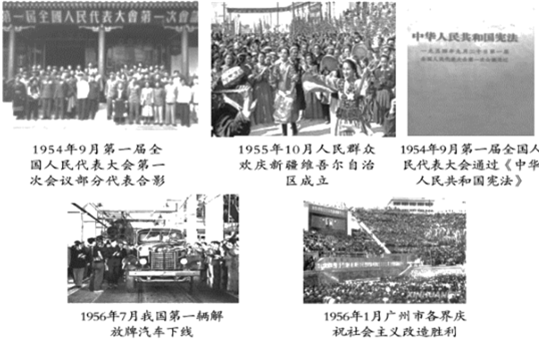 结合材料一用史实说明新中国成立后是如何向社会主义过渡的。根据材料二并结合所学知识，分析中国经济体制改革的特点。第三阶段初期，中国是如何从思想和实践上全面突破“计划经济”体制的？根据材料三并结合所学知识，分析我国取得积极抗疫成果原因。综上所述并结合所学知识，谈谈你对中国特色社会主义建设的认识。




答案和解析1.【答案】A
【解析】孝子图中的人物和故事在史籍中并没有多少记载，其形成可能多处于民间的口耳相传和添枝加叶，这说明古代的封建社会推崇孝道，由此才会导致孝子故事的形成，故选A项； 
材料没有涉及选官的内容，排除B项； 
儒学是中国古代社会的正统思想，官史不可能对其欠缺关注，排除C项； 
孝子故事的形成正是儒学地位巩固的表现，排除D项。 
故选：A。
本题主要考查了儒家思想的发展演变，考生可根据材料“汉画中的孝子系列图频繁出现于不同载体与场所，而图中的人物和故事多不见于汉代史传；少数见于两汉史籍者，图像与文献往往并不吻合。它们很可能由民间口耳相传、增枝添叶而成”分析。
本题主要考查了儒家思想的发展演变，侧重考查考生灵活运用所学知识，准确把握材料主旨的能力。
2.【答案】D
【解析】依据表格“作封洫、铸刑书、择能吏、立谤政”、“尽地力、食有功、禄有劳、赏有能”、“罢无能、废无庸，捐不急之官”、“行县制、奖励耕战、废除世卿世禄制”，结合所学可知，春秋战国时期，这些诸侯国政治人物的主张和举措打击了贵族政治，推动了官僚政治的出现和发展，使社会阶层的流动性增强，故D项正确； 
表格信息无法体现思想领域的融合趋向凸显，故A项错误； 
表格反映的是一些诸侯国的改革主张，无法反映国家统一已是大势所趋，故B项错误； 
春秋战国时期，一些诸侯国通过改革，确立了土地私有制，新兴地主阶级逐渐掌握了政权，治民权和土地所有权逐渐融合，而不是分离，故C项错误。 
故选：D。
本题考查春秋战国时期各国的改革，解题的关键是解读分析材料中的主张或举措，结合所学从打击贵族政治和促进官僚政治出现角度分析。
本题考查春秋战国时期政治制度的变化及其影响，侧重考查学生解读分析材料、调用所学知识的能力。
3.【答案】B
【解析】根据所学知识可知，秦统一六国的时间为公元前221年，故①排除； 
②③④都符合碑文内容，故B项正确。 
故选：B。
本题主要考查史料的作用，解题的关键在于准确把握材料主旨，灵活运用所学知识，考生作答时应紧扣材料，抓住材料关键词，并紧密结合所学知识进行作答。
本题主要考查史料的作用，侧重考查考生灵活运用所学知识，准确把握材料主旨的能力，考生平时应加强相关习题的练习，不断总结相关知识点，提高自己的理解能力和解题能力。
4.【答案】D
【解析】从材料可得出，《赵正书》与《史记》中的记载有出路，反映出历史现象具有复杂性，D项正确； 
AC项表述太绝对，排除AC项； 
材料强调的不是人物的多面性，而不是认识历史现象具有的复杂性，排除B项。 
故选：D。
本题主要考查史料的重要作用、史学研究的基本方法，考生可根据材料“不同史料有不同的记载。北大竹简《赵正书》明确记载了胡亥的继位是得到秦始皇认可的，与《史记》中得到李斯、赵高矫诏立胡亥的认识明显不同”分析。
本题主要考查史料的重要作用、史学研究的基本方法，侧重考查考生灵活运用所学知识，准确把握材料主旨的能力。
5.【答案】C
【解析】依据材料时间“魏晋南北朝和隋唐”，结合所学可知，《桃花源记》是东晋陶渊明的代表作，《早发白帝城》是唐朝李白的诗，符合题干时间，故C项正确； 
《黄帝内经》是西汉时期的医学成就，《本草纲目》是明朝李时珍的医学著作，与题干时间不符，故A项错误； 
道教产生于东汉，无为而治是春秋晚期老子的思想，与题干时间不符，故B项错误； 
玄奘西游是在唐太宗时期；法显求佛是在西汉，与题干时间不符，故D项错误。 
故选：C。
本题考查中国古代的文化，解题的关键信息是“魏晋南北朝和隋唐”，结合选项中的成就的时间解答。
本题考查魏晋南北朝和隋唐的文化成就，侧重考查学生对基础知识的识记能力。
6.【答案】A
【解析】根据材料“布衣出身的占50%以上。朝廷的一至三品官中，来自布衣者约占53.67%，北宋末高达64.44%”可知，宋代官员中布衣入仕者比重不断上升，说明宋代科举制促进了社会不同阶层的流动，故A项正确； 
材料体现的是宋代官员中布衣入仕者比重不断上升，没有涉及文化重心的转移，也不能够导致文化重心的南移，故B项错误； 
材料体现的是宋代官员中布衣入仕者比重不断上升，布衣比例的上升不一定造成官僚机构的膨胀，故C项错误； 
D项中的“唯一”说法绝对化，排除。 
故选：A。
本题考查科举制，解题的关键是解读分析材料“布衣出身的占50%以上。朝廷的一至三品官中，来自布衣者约占53.67%，北宋末高达64.44%”的主旨，结合宋代科举制发展的影响从对社会阶层流动角度分析。
本题考查宋代科举制的影响，侧重考查学生解读分析材料、调用所学知识的能力。
7.【答案】A
【解析】题干所给材料信息体现的是福建考中进土者从无到“登科者尤多”，且福建重学风气浓厚，联系所学知识，这从根本上反映了经济文化水平的发展，故A项正确。 
结合所学知识可知，科举制度的发展完善、书院的推动和南宋偏安都有一定的相关性，但属于次要原因，故B、C、D项与题意不符。 
故选：A。
本题主要考查古代中国经济重心的南移，解答本题需正确解读题干所给材料中“欧阳詹成为第一个考中进士的福建籍士人”“福建人‘多向学，好为文辞’‘福建路……登科者尤多’”的主旨，并正确掌握古代中国经济重心南移的历史影响。
本题主要考查古代中国经济重心的南移，考查学生获取、解读信息及调动、运用知识的能力，难度中等。
8.【答案】C
【解析】根据材料“直到北宋，儒家的‘道’方才‘焕然而大明，秩然而各得其所’”结合所学可知，宋代学者吸收佛道思想而成的新儒学系统，是一个以“天理”为核心，并把儒家伦理上升到天理高度，形成一套囊括天人关系、具有理性思辨色彩的精密思想体系，实现了儒学的复兴，因此材料内容反映了儒学的复兴，C项正确； 
根据材料“直到北宋，儒家的‘道’方才‘焕然而大明，秩然而各得其所’”结合所学可知，材料内容主要反映了儒学的复兴，没有涉及佛教的传播问题，A项错误； 
材料主要体现了儒学的复兴，没有涉及道教的兴盛，无法得出道教兴盛的结论，B项错误； 
材料内容主要反映了北宋时期儒学的复兴，没有体现理学的僵化，D项错误。 
故选：C。
本题考查宋明理学，考生可结合材料“儒家的‘道’方才‘焕然而大明，秩然而各得其所’”进行分析。
本题考查宋明理学，侧重考查考生对基础知识的迁移运用能力，很好地考查了考生的历史素养。
9.【答案】D
【解析】材料中“元代的行中书省，…并不是地方政府，而只是流动的中央政府，换言之，是中央侵入了地方”说明统治者最初设置行省的主要目的在于加强了中央对地方的控制，所以D项符合； 
A项与材料无关，材料中未体现皇权问题； 
B项与材料意思相反，行省设立是削弱了地方权力；  
C项在材料中未有体现。 
故选：D。
本题考查元朝行省制度。 
元朝设置中书省作为中央最高行政机构。在各地分置行中书省，作为中书省的派出机构。后逐渐成为固定的地方行政机构，掌管辖内军政要务。行省下设路、府、州、县。共设十一个行省，因征东行省设置不久即废除，实际十个行省，加上中书省直辖今河北山东山西外，还有中央宣政院管理少数民族及宗教职务，兼管西藏地区。行省制有效地加强了中央集权。
本题主要考查学生准确解读材料信息的能力。 
行省是元朝地方一级最高行政机构，代中书省管理地方，但权力受到严格的限制。行省虽然“军国重事，无不领之“，但在实际操作过程中无不受到中央政府各方面的牵制与制约，故“有诸侯之镇，而无诸侯之权“．行省官员权力受到限制，在行政权方面实行官员集体负责，相互牵制，还受到监察部门的监督；在人事权方面，元代地方官吏的选用主要由中书省和吏部负责；在财政方面，行省所收取的财赋必须执行上供中央与地方留用七三分成的悬殊比例规定；在军事方面，行省不能独立行使军权，军权掌握在中央的枢密院；在司法方面，朝廷也对行省制定了严格的规则典制，不能逾越。因此行省制有效地加强了中央集权，被明清所延用。
10.【答案】C
【解析】材料中王夫之、黄宗羲和顾炎武的言论均表达了对君主专制的反对和批判，结合所学可知，明清之际，中国的封建君主专制达到顶峰，统治腐朽，文化专制激起了王夫之、黄宗羲和顾炎武等进步人士的反对，他们的言论从侧面折射出君主专制的强化，故C符合题意； 
王夫之、黄宗羲和顾炎武是地主阶级知识分子的代表，不代表着资产阶级的要求，故排除A； 
明清之际的进步思想并未形成强大的社会舆论，故排除B； 
商品经济的发展推动进步思想的产生，而不是进步思想推动了商品经济发展，故排除D。 
故选：C。
本题考查明清之际的儒家思想，考生可结合明清新儒学进行分析。
本题考查明清之际的儒家思想，侧重考查考生对基础知识的迁移运用能力，很好地考查了考生的历史素养。
11.【答案】A
【解析】依据材料“明至清中叶”，结合所学可知，美洲作物传入是在明清时期，故①正确； 
都江堰开凿是在战国时期，故②错误； 
陆王心学形成是在宋明时期，故③错误； 
罢黜百家，独尊儒术是在西汉汉武帝时期，故④错误，故A项正确，排除BCD三项。 
故选：A。
本题考查明清时期的经济与文化，解题的关键信息是“明至清中叶”，结合选项中史实出现的时间解答。
本题考查明清时期的文化和经济状况，侧重考查学生对基础知识的识记能力。
12.【答案】B
【解析】①三元里抗英斗争是鸦片战争时期，广州人民反侵略的表现； 
②冯子材取得镇南关大捷是中法战争时期反侵略的表现； 
③左宗棠收复新疆也是反侵略的表现； 
④刘永福组织黑旗军抗击日军占领台湾是甲午战争以后反割台斗争的表现。 
故选：B。
本题主要考查近代中国人民反侵略，要求学生结合近代列强对华侵略的特点和中国人民反侵略的表现来分析。
解答本题要搞清楚近代中国人民反侵略的表现，学生要有扎实的基础知识功底。
13.【答案】A
【解析】由材料可知，洋务运动所需要的乃是轮船与枪炮，所有的改革也与其他部门隔离，以免妨碍旧有法制规章，传统教育制度不因之而更变，科举取士的程序也原封不动，说明腐朽的官僚体制阻碍自强运动，故A正确； 
洋务运动促进了教育的变革，故B正确； 
CD材料未体现，排除。 
故选：A。
本题考查洋务运动，解题的关键信息是“自强运动的改革者所需要的乃是轮船与枪炮，所以他们设立的是船坞与兵工厂。所有的改革也与其他部门隔离，以免妨碍旧有法制规章。传统教育制度不因之而更变，科举取士的程序也原封不动”。
本题为中档题，考查洋务运动，考查学生准确解读材料及运用所学知识解决问题的能力。
14.【答案】D
【解析】材料说的是值得中国人庆幸的事情，故A项错误。 
甲午中日战争促进了维新变法，并非民主革命的进程，故B项错误。 
鸦片战争的失败就打破了统治阶级和精英阶层的“天朝上国”的迷梦，故C项错误。 
根据材料“失败后的中国没有就此沉沦，没有怨天尤人，而是奋起，坦然承认失败，毫不犹豫转身向东，向打败自己的敌人学习”可知，体现的是民族觉醒，故D项正确。 
故选：D。
本题考查甲午中日战争。需要掌握甲午中日战争的影响。解题的关键是对材料的解读与分析，抓住关键信息“失败后的中国没有就此沉沦，没有怨天尤人，而是奋起，坦然承认失败，毫不犹豫转身向东，向打败自己的敌人学习”进行分析理解即可。
本题考查甲午中日战争。考查对甲午中日战争的影响的把握，考查学生准确解读材料、获取有效信息、分析理解、运用所学知识解决问题的能力。
15.【答案】B
【解析】根据材料“建立了以民主、共和、宪政为内容的资产阶级代议制，这是一个复杂而伟大的社会工程“等信息可知，辛亥革命推动了中国政治民主化，故选B项； 
辛亥革命的历史背景不是材料论述的重点，故排除A项； 
辛亥革命只是结束了中国君主专制制度，并未推翻封建制度，故排除C项； 
辛亥革命未完成反帝反封建的任务，故排除D项。 
故选：B。
本题主要考查辛亥革命要，求学生结合辛亥革命的影响来分析。
解答本题要搞清楚辛亥革命的影响，学生要有一定的结合所学知识理解材料的能力。
16.【答案】C
【解析】根据材料“第一层是国力的觉悟，第二层是政治的觉悟，现在是文化的觉悟，将来是社会的觉悟”，结合所学知识可知，近代中国向西方学习经历了学习器物到制度再到思想文化的过程。因此材料中“现在是文化的觉悟”是指学习西方的思想文化，结合所学可知，五四新文化运动时期学习西方的思想文化，故C项正确； 
洋务运动时期主要是向西方学习的器物，故A项错误； 
辛亥革命时期主要是学习西方的政治制度，故B项错误； 
材料反映的是五四新文化运动时期学习西方先进思想，国民革命是一场反帝反封建的运动，故D项错误。 
故选：C。
本题考查新文化运动，解题的关键是解读分析材料，结合新文化运动的内容分析，同时注意把握近代中国向西方学习的过程。
本题考查新文化运动的内容，侧重考查学生解读分析材料、调用所学知识的能力。
17.【答案】D
【解析】A．罢免曹、陆、章职务是在巴黎和会期间，错误。 
B．学生运动是马克思思想传播的重要标志，且与孙中山的政治立场不符，错误。 
C．五四运动意义之一为新民主主义革命的开端，错误。 
D．五四运动推动着反帝反封建运动高涨，正确。 
故选：D。
本题考查了五四运动的相关知识，要求学生掌握五四运动的作用等。
本题以五四运动的影响为切入点，考查五四运动，考查学生阅读材料提取有效信息的能力。
18.【答案】D
【解析】依据三幅图片信息，结合所学可知，上海轮船招商局是洋务运动期间兴办的民用工业，洋务运动开启中国近代化进程；辛亥革命后颁布《中华民国临时约法》，推动中国政治近代化；《青年杂志》创办标志着新文化运动的开始，推动了中国思想近代化，由此可见，三者共同主题为中国近代化，故D正确； 
自强求富是洋务运动的口号，民主共和是辛亥革命的目标之一，思想革命是新文化运动的性质，ABC三项均不是共同主题，排除。 
故选：D。
本题考查近代中国的近代化进程，解题的关键是结合洋务运动、《临时约法》以及新文化运动的意义从近代化角度分析。
本题考查近代中国的经济、政治以及思想近代化，侧重考查学生解读分析图示、调用所学知识的能力。
19.【答案】C
【解析】依据材料，结合所学可知，1938年全民族抗战已经开始，中共推行全面抗战路线，强调发动人民群众抗战。材料中毛泽东认为“在河北、山东平原地区广大地发展抗日游击战争是可能的，而且坚持平原地区的游击战争也是可能的”的主要原因就是因为抗日战争具有广泛的群众基础，故C项正确。 
ABD三项均不是材料中论断的主要原因，排除。 
故选：C。
本题考查抗日战争。解题的关键是抓住题干时间，正确分析材料中毛泽东的论断，紧扣全民族抗战大背景分析。
本题考查对抗日战争及其特征的把握，旨在考查学生解读材料、分析理解、运用所学知识解决问题的能力。
20.【答案】B
【解析】根据材料中的时间信息和“国民政府政治中心”等词，再结合所学知识可知，该战役应是淮海战役，故选B项； 
ACD三项均与材料信息不符，故排除。 
故选：B。
本题主要考查三大战役，要求学生结合三大战役的特征来分析。
解答问题要搞清楚解放战争的过程，学生要有扎实的基础知识功底。
21.【答案】B
【解析】A.民法典立法工作数次中断，所以本项的说法错误，故排除； 
B.根据“2017年，《中华人民共和国民法总则》通过，成为民法典出台的重要基础。2020年，《中华人民共和国民法典》正式通过”可知，2017年以后民法典立法工作迅速推进并最终完成，且与2000年以前的立法工作形成鲜明的对比，故正确； 
C.材料中没有涉及到基层民主建设，故排除； 
D.材料中没有体现出“建成完备的法律体系”，故排除。 
故选：B。
本题考查的是现代民主与法制建设，侧重于考查的是新时期的法制体系的完善。
本题考查的是新时期的法制体系的完善，主要考查的是学生的概括能力和知识迁移能力。
22.【答案】C
【解析】根据材料和所学知识可知，党的十九大正确分析了我国目前主要矛盾是人民日益增长的美好生活需要和不平衡不充分的发展之间的矛盾，党的八大也正确分析了当时的主要矛盾是人民对于经济文化迅速发展的需要同当前经济文化不能满足人民需要的状况之间的矛盾，因此两次会议都根据具体国情作出了正确分析，故C项正确； 
2017年党的十九大召开时中国仍然是社会主义生产关系，没有发生质变，故A项错误； 
1956年中共八大召开时国民经济已经恢复，故B项排除； 
1956年中共八大召开时中国没有建立市场经济体制，故D项排除。 
故选：C。
本题考查新时代中国的治国理整，考生可结合材料“在党的十九大报告中对于我国目前主要矛盾作出了新的判断，具有划时代的意义。1956年党的八大也曾对当时的主要矛盾作出了分析”进行分析。
本题考查新时代中国的治国理整，侧重考查考生对基础知识的迁移运用能力，很好地考查了考生的历史素养。
23.【答案】D
【解析】“万物并育而不相害，道并行而不相悖”的意思是万物同时生长而不相妨害；日月运行四时更替而不相违背，体现了包容精神与和合之道，和平共处五项原则超越了意识形态和社会制度的差异，成为解决国与国之间关系的基本原则，故D项正确。其余三项均不符合，应排除。 
故选：D。
本题考查和平共处五项原则。需要掌握和平共处五项原则的内涵和意义。解题的关键是对“万物并育而不相害，道并行而不相悖”的理解，结合和平共处五项原则的内涵和意义解答即可。
本题以习近平在和平共处五项原则发表60周年纪念大会的言论为切入点考查和平共处五项原则的内涵和意义，考查学生准确解读材料、分析理解、运用所学知识解决问题的能力。
24.【答案】【小题1】变化：周边民族产生华夏认同观念，戎狄蛮夷逐渐融入华夏族；通过民族交融，华夏族的内涵进一步丰富，活动范围进一步扩大。影响：民族交融有利于秦的统一；为汉民族的形成奠定基础。【小题2】背景：西方列强入侵，加深了民族危机。内涵：民族平等；“五族共和”，共同参与国家治理；中华民族为一体。【小题3】示例：新中国成立后，在少数民族聚居地区实行民族区域自治制度，保障了少数民族当家作主的权利，激发了少数民族建设社会主义的积极性。 1978 年以后，国家实行改革开放，通过投资等方式支持少数民族地区经济建设，推动了少数民族地区经济飞速发展。【解析】本题主要考查中国近代化道路的曲折性和中华文明的传承与发展，解题的关键在于准确把握材料主旨，灵活运用所学知识，考生作答时应紧扣材料，抓住材料关键词，并紧密结合所学知识中关于中国近代化道路的曲折性和中华文明的传承与发展的相关内容进行分析作答。
本题主要考查中国近代化道路的曲折性和中华文明的传承与发展，侧重考查考生灵活运用所学知识，准确把握材料主旨的能力，中国近代化道路的曲折性和中华文明的传承与发展属于考试重点内容，考生平时应加强相关习题的练习，不断总结相关知识点，提高自己的理解能力和解题能力。
25.【答案】【小题1】本题为开放性试题，言之有理即可。如：1839年，林则徐虎门销烟打击了英国鸦片走私者的嚣张气焰，唤醒了中国人的爱国意识，但禁烟运动直接损害了英国资产阶级的利益，也加速了英国政府对中国发动了蓄谋已久的侵略战争，成为了鸦片战争的导火索。鸦片战争中国败于英国，被迫与英国签订《南京条约》，五口通商，东南门户被迫打开，闭关锁国局面也被逐渐打破，中国开始沦为半殖民地半封建社会。 
故答案为： 
示例一 
关键词：粤海扬威、国门洞开 
论题：虎门销烟成为鸦片战争的导火索，使中国国门被迫开放。 
阐述：1839年，林则徐虎门销烟打击了英国鸦片走私者的嚣张气焰，唤醒了中国人的爱国意识，但禁烟运动直接损害了英国资产阶级的利益，也加速了英国政府对中国发动了蓄谋已久的侵略战争，成为了鸦片战争的导火索。鸦片战争中国败于英国，被迫与英国签订《南京条约》，五口通商，东南门户被迫打开，闭关锁国局面也被逐渐打破，中国开始沦为半殖民地半封建社会。 
总结：虎门销烟加速了英国打开中国大门的步伐，却是中华民族抗击外来侵略的重要组成部分。 
示例二 
关键词：国门洞开、紫荆旗耀 
论题：香港回归洗雪了鸦片战争以来的百年耻辱。 
阐述：1840年的鸦片战争，中国败于英国，被迫与英国签订《南京条约》，割让了香港岛。之后又通过第二次鸦片战争后的《北京条约》和1898年的《展拓香港界址专条》分别将九龙司和新界割让给英国。20世纪80年代在邓小平“一国两制”的正确指引下，中国与英国进行多次谈判，最终达成《联合声明》，并于1997年7月1日中国成功收回香港。紫荆花旗伴随五星红旗取代英国米字旗意味着中国对香港正式恢复行使主权。香港回归有利于推进祖国和平统一大业，树立了中华民族的国际威望，为中国乃至世界政治发展都提供了有益的借鉴。 
总结：香港被割让是中国落后的结果，香港的回归洗雪了百年耻辱。 
示例三 
关键词：“以俄为师”、开天辟地 
论题：新文化运动为中共成立奠定了必要的前提。 
阐述：1915年开始的新文化运动由前期学欧美资产阶级思想以“欧美为师”到后期学苏俄马克思主义“以俄为师”。以李大钊为代表的先进知识分子大力宣传马克思主义，为1919年五四运动的到来奠定了思想基础，五四运动后，马克思主义在中国进一步广泛传播并与工人运动相结合，于1921年7月诞生了中国共产党。中共诞生是中国历史上开天辟地的大事，有力推动了新民主主义革命的进程，最终建立了新中国。 
总结：新文化运动后期宣传马克思主义，与之后工人运动相结合诞生了中国共产党，给处于水深火热的中国人民带来了新的希望。【小题2】【解析】本题考查中国近代化道路的曲折性，需结合中国近代化的历程来解答。
本题为难题，考查中国近代化道路的曲折性，考查学生准确解读材料及运用所学知识解决问题的能力。
26.【答案】【小题1】颁布《中华人民共和国宪法》或1954年宪法，确立人民代表大会制度、中国共产党领导的多党合作和政治协商制度。民族区城自治制度，初步建立社会主义政治制度体系；对农业、手工业、资本主义工商业进行社会主义改造，实施一五计划与社会主义工业化的开展，建立社会主义基本经济制度。【小题2】特点；改革具有阶段性；渐进性；从计划经济体制向社会主义市场经济体制转变；以农村为突破口，以农村改革推动城市改革；先试点再推广。 
表现：思想上，1992年春邓小平南方谈话；实践上，建立社会主义市场经济体制。【小题3】社会主义制度的优越性；党的正确领导；全民的参与；广大医生的付出等。【小题4】不忘初心，坚守共产主义信念；牢记使命，砥砺前行；从中国实际出发实现中国梦；以民为本，注重民生。
【解析】（1）本题考查三大改造、一五计划、1954年宪法，需结合新中国成立后向社会主义过渡的措施来解答。 
（2）本题考查经济体制改革，需结合经济体制改革的特点来解答。 
（3）本题考查新时代中国的治国理政，需结合我国取得积极抗疫成果原因来解答。 
（4）本题考查中国特色社会主义建设，需结合中国特色社会主义建设的经验教训来解答。
本题偏难，考查三大改造、一五计划、1954年宪法、经济体制改革、新时代中国的治国理政，考查学生准确解读材料及运用所学知识解决问题的能力。
政治人物辅佐的诸侯国主张或举措子产郑国作封洫、铸刑书、择能吏、立谤政李悝魏国尽地力、食有功、禄有劳、赏有能吴起楚国封君子孙“三世面收爵禄”，罢无能、废无庸，捐不急之官商鞅秦国行县制、奖励耕战、废除世卿世禄制年份固定资产投资（单位：
亿元）经济总量（单位：
亿元）1952年3.757.891978年76.7323.782017年90628.884670.90